Гуманитарный  проект «АКТИВНОСТЬ. ЭНЕРГИЯ. ЗДОРОВЬЕ»Создание условий для развития физической культуры и спорта среди детей и взрослыхЦелевое назначение проекта: создание условий для развития физической культуры и спорта среди детей и взрослых, проведения физкультурно-оздоровительной и спортивно-массовой работы, популяризация здорового образа жизни, развитие инфраструктуры для занятий спортом.Наименование проекта: «Активность. Энергия. Здоровье».Наименование организации: Государственное	учреждение	образования «Бакштовская средняя школа имени Марии Николаевны Черник».Физический и юридический адрес организации, телефон, факс, e-mail: 231362, ул. Первомайская, 74, д.Бакшты, Ивьевский район, Гродненская область, Республика Беларусь,тел. 8-(01595) 6-28-13 (директор), тел/факс 8-(01595) 6-28-13,e-mail: bakshtysch@grodno-region.byИнформация об организации:Государственное учреждение образования «Бакштовская средняя школа имени Марии Николаевны Черник» имеет статус юридического лица, является некоммерческой бюджетной организацией, организует свою деятельность в соответствии с Кодексом Республики Беларусь	об образовании.Для укрепления здоровья, повышения уровня физической подготовки детей организована	работа	спортивных	кружков	и	секций.	Реализована возможность посещения учащимися спортивных секций в вечернее время, а также посещение зала населением. Уровень физической подготовленности учащихся - выше среднего.Руководитель организации: Булко Татьяна Александровна, директор государственного учреждения образования «Бакштовская средняя школа имени Марии Николаевны Черник»; тел.: 8(01595) 6-28-13Менеджер проекта:Коваленко Елена	Михайловна, учитель государственного учреждения образования «Бакштовская средняя школа имени Марии Николаевны Черник»; тел.: 8(01595) 6-28-13.Прежняя помощь, полученная от других иностранных источников: 2019 год, реализация проекта «Модернизация системы образования в Республике Беларусь» за счёт средств Всемирного банка реконструкции и развития (спортивный зал, фасад школы, замена части окон).Требуемая сумма: 47000 (в долларах США) Софинансирование: 3000 (в долларах США)Срок проекта: 12 месяцев.Цель проекта:создание условий для развития физической культуры и спорта среди детей и взрослых, проведения физкультурно-оздоровительной и спортивно-массовой работы, популяризация здорового образа жизни, развитие инфраструктуры для занятий спортом.Задачи проекта:- модернизация спортивного зала и игровой площадки,-организация содержательного досуга для широкого круга детей и взрослых.Детальное описание деятельности в рамках проекта в соответствии с поставленными задачами:- приобретение спортивного инвентаря,- приобретение детских спортивных тренажёров,- приобретение уличных спортивных тренажёров.Целевая группа: дети, молодежь, взрослое население.Увеличение количества детей и взрослого населения, вовлеченных в процесс занятия физической культурой и спортом с целью искоренения вредных привычек, пагубно влияющих на их здоровье.Обоснование проекта:Гуманитарный проект «Активность. Энергия. Здоровье» создан с целью создания условий для развития физической культуры и спорта среди детей и взрослых, проведения физкультурно-оздоровительной и спортивно-массовой работы, популяризации здорового образа жизни, развития инфраструктуры для	занятий	спортом	посредством	приобретения спортивного инвентаря, детских спортивных тренажёров и уличных спортивных тренажёров.Это необходимо в связи с тем, что в микрорайоне учреждения образования кроме школьного спортивного зала отсутствует общедоступная комплексная спортивная база, которая бы развивала интерес к спорту у различных слоев населения, служила местом для организации активного отдыхаВ микрорайоне школы проживает 1500 человек. Результаты анкетирования, проведённого среди населения деревни, показали, что:- 100% респондентов хотят заниматься спортом, - 98% указывают, что заниматься спортом негде,- 66,7% отметили, что при созданных условиях с удовольствием посещали бы спортзал.Таким образом, проблема заключается в том, что возможности для поддержания физической активности людей, занятия ими спортом в деревне нет.Кроме проведения уроков физической культуры и спорта, факультативных занятий и спортивных секций спортивный зал посещает молодёжь и население деревни.В 2019 году отремонтирован спортивный зал, но для качественного проведения физкультурно-оздоровительной и спортивно-массовой работы среди детей и взрослых недостаточно спортивного оборудования, нет спортивных тренажёров для поддержания и укрепления здоровья. Реализация проекта	направлена	на	удовлетворение	комплекса	физкультурно-оздоровительной услуг потребителей и будет иметь большое значение для оздоровления школьников и населения посредством занятий спортом.Деятельность после окончания проекта:- появится возможность оказывать более качественные спортивно-массовые и оздоровительные услуги для школьников и населения.Бюджет проекта: 50000 (в долларах США).Место реализации проекта: 231362, ул.Первомайская, 74, д.Бакшты, Ивьевский район, Гродненская область, Республика Беларусь.Будем рады сотрудничеству! The Education Department District of IvyeThe State educational institution “Bakshty school of Maria Nikolayevna Chernik”The HUMANITARIAN PROJECT"ACTIVITY.ENERGY. HEALTH"to create conditions for the development of physical education and sports among children and adults Project Manager:Kovalenko Elena Mikhailovna,The teacher of the state educational institution " Bakshty school of Maria Nikolayevna Chernik ".Bakshty, 12 monthsThe purpose of the project: the creation of conditions for the development of physical culture and sports among children and adults, conducting physical fitness and a mass sports work, the promotion of a healthy lifestyle, the development of infrastructure for doing sports.Name of the project: “Activity. Energy.Health".Name of organization:The State educational institution “Bakshty school of Maria Nikolayevna Chernik”.The physical and legal address of the organization, phone, fax, e-mail:231362, 74 Pervomayskaya str., Bakshty village, Ivyevsky district, Grodno region, Republic of Belarus,tel. 8- (01595) 6-28-13 ( theprincipal), tel / fax 8- (01595) 6-28-13,e-mail: bakshtysch@grodno-region.byThe Organization Information:The state educational institution “Bakshty school of Maria Nikolayevna Chernik” has the status of a legal entity, is a non-profit budget organization, organizes its activities accordingly the	Code	of	the	Republic	of	Belarus	on	education. It’s organized the work of sports clubs and sections to strengthen the health, to increase the level of physical fitness of children. It’s realized the possibility to visit sports sections in the evening for students, as well as visiting to the gym by the population. The level of physical fitness of students is above average.Head of the organization:Bulko Tatyana Alexandrovna, the principal of the state educational institution “Bakshty school of Maria Nikolayevna Chernik”; tel .: 8 (01595) 6-28-13Project manager:Kovalenko Elena Mikhailovna, The teacher of the state educational institution “Bakshty school of Maria Nikolayevna Chernik”;tel .: 8 (01595) 6-28-13The Previous assistance received from other foreign sources:In 2019 it’s realized the project “The Modernization of the education system in the Republic of Belarus” at the expense of the World Bank for Reconstruction and Development (sports hall, school facade, replacement of windows).Amount Required: 47,000 (in USD) Co-financing: 3,000 (in US dollars) The duration of the project: 2023.The target of the project:The creation of conditions for the development of physical culture and sports among children and adults, conducting physical fitness and mass sports work, the promotion of a healthy lifestyle, the development of infrastructure for sports.TheProject Objectives:- modernization of the sports hall and playground,-organization of meaningful leisure for a wide range of children and adults.The Detailed description of the project activities in accordance with the tasks:- the acquisition of sports equipment,- the acquisition of children's sports trainers, - The acquisition of street sports trainers.The Target group: children, teenagers, adults.To increase the number of children and adults who will involved in the process of physical education and sports in order to get rid of bad habits which influence badly for their health.The Project Justification:The humanitarian project “Activity.Energy.Health ”was created with the aim of creating conditions for the development of physical culture and sports among children and adults, carrying out physical fitness and mass sports work, promoting a healthy lifestyle, developing infrastructure for sports through buingsports equipment, children's sports equipment and street sports equipment .This is necessary due to the fact that in the microdistrict of the educational institution, except for the school gym, there is no publicly available a comprehensive sports base that would develop interest in sports among various segments of the population, and serve as a place for organizing outdoor activities.There are 1,500 people who livein the microdistrict of the school. The results of a survey which is made among the population of the village showed that: - 100% of respondents want to play sports,- 98% indicate that there is no place to do sports,- 66.7% said that under the created conditions they would love to attend the gym.Thus, the problem lies in the fact that there is no opportunity to maintain the physical activity of people, they do sports in the village.Young people and the village population visit the gym besides attending PC classes and sports, optional classes and sports sections.In 2019 was renovated the gym but for the qualitative conducting physical fitness and a mass sports work among children and adults It’s not enough sports equipment, there is no trainers for supporting and strengthening health. The project realization will maintain the huge value	for students and population healthy life.The activity after finishing the project:-There will be an opportunity to provide more qualitative mass sports and wellness services forr students and popoulation.The place of realizing the project:231362, 74 Pervomayskaya str., Bakshty village, Ivyevsky district, Grodno region, Republic of Belarus,We look forward to collaborating!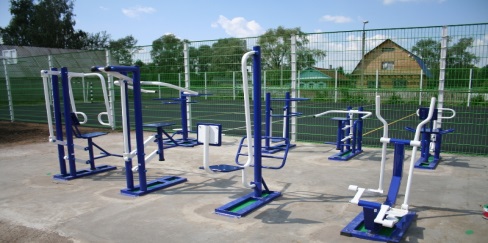 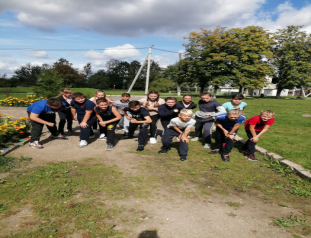 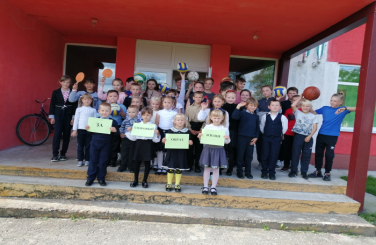 